Toestemmingsformulier vrijwilligers SC Millingen           AVG 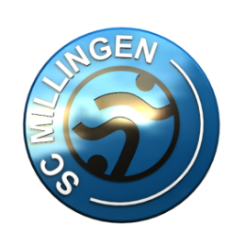 (toestemmingsformulier als grondslag voor verwerking van persoonsgegevens)Met dit formulier geef ik, (naam+achternaam)........................................................................., Voetbalvereniging  SC Millingen toestemming (s.v.p. hieronder aanvinken), om mijn naam te publiceren op de website, social media en in de nieuwsbrief van SC Millingenom mijn mailadres te publiceren op de website, social media en in de nieuwsbrief van SC Millingenom mijn telefoonnummer te publiceren op de website, social media  en in de nieuwsbrief van SC Millingen om mijn naam te verstrekken aan derden (o.a. KNVB) indien het SC Millingen-zaken betreft om beeldmateriaal waarop ik als persoon zichtbaar ben te publiceren op de website, social media en in de nieuwsbrief van SC MillingenIk geef toestemming onder de volgende voorwaarden:Mijn toestemming geldt alleen voor de onderdelen die voortvloeien uit mijn rol binnen de verenigingHet bestuur informeert mij over de gegevens die over mij worden uitgewisseld en de gegevens die over mij worden  geregistreerd.Ik kan ervoor kiezen om geen toestemming te geven of om alleen voor bepaalde delen toestemming te geven.Ik mag mijn toestemming op elk moment intrekken.Het bestuur informeert mij indien de wetgeving voor persoonsgegevens verandert.Deze toestemming is geldig zolang ik de rol uitoefen binnen de vereniging en stopt na 6 maanden bij beëindiging van mijn vrijwilligerswerkzaamheden (m.u.v. historisch beeldmateriaal)Voorletter(s) + achternaam..........................................................................................................Adres                                        ..........................................................................................................            Postcode en Woonplaats    .....................................................................................................Geboortedatum                     ....................................................................................................    KNVB lidnummer:                 .................................                                                    Datum: (akkoordverklaring AVG)      ...  - ... – 20....                                                                       Handtekening:Graag getekend retourneren!    Adres:  Burgemeester Eijckelhofstraat 43A Millingen a.d. Rijn